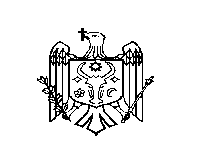 DECIZIE nr. 7/14din 14 decembrie 2017Cu privire la premiere Cu prilejul sărbătorilor de Crăciun și Anului Nou 2018; În conformitate cu art.16 alin.1 lit. b) al Legii nr. 199 din 16.07.2010 cu privire la statutul persoanelor cu funcții de demnitate publică, art. 8 alin. 2 din Legea nr. 355 din 23.12.2005 cu privire la sistemul de salarizare în sectorul bugetar;În baza art. 43 al. (2) şi art. 46 din Legea nr. 436-XVI din 28 decembrie 2006 privind administraţia publică locală, Consiliul raional Ştefan Vodă DECIDE:1. Se acordă premiu unic, a câte un salariu de funcție, din contul economiei mijloacelor financiare preconizate pentru retribuirea muncii alocate pentru anul 2017, următoarelor persoane, după cum urmează:Nicolae Molozea, președintele raionului;Vasile Gherman, vicepreședintele raionului;Alexandru Pavlicenco, vicepreședintele raionului.2. Contabilul-şef al aparatului președintelui raionului (Ana Procopovici) va efectua toate calculele și achitările conform prevederilor legislației în vigoare;3. Prezenta decizie întră în vigoare la data adoptării.4. Controlul executării prezentei decizii se atribuie dnei Ina Caliman, șef, direcția finanțe;5. Prezenta decizie se aduce la cunoştinţă:Oficiului teritorial Căuşeni al Cancelariei de Stat;Direcţiei finanțe;Persoanelor nominalizate;Prin publicare pe pagina web și Monitorul Oficial al Consiliului raional Ştefan Vodă.Preşedintele şedinţei                                                                       Vladimir Baligari      Contrasemnează:Secretarul Consiliului raional                                                        Ion ŢurcanREPUBLICAMOLDOVACONSILIUL RAIONAL ŞTEFAN VODĂ